शिवा कुमार पाठक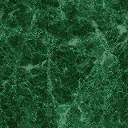 